БОЙОРОК						        РАСПОРЯЖЕНИЕ   «22»  июнь 2022 й.	    	               № 41-1                    «22» июня 2022 г.О назначении ответственного лица по осуществлению личного приема граждан по вопросам защиты прав потребителейВо исполнение мероприятий государственной программы «О защите прав потребителей в Республике Башкортостан» от 24 марта 2017 года №1071. Назначить Сайкину Людмилу Ивановну - управляющего делами администрации сельского поселения Бала-Четырманский сельсовет муниципального района Федоровский район Республики Башкортостан ответственным лицом по осуществлению личного приема граждан в администрации сельского поселения Бала-Четырманский сельсовет муниципального района Федоровский район Республики Башкортостан по вопросам защиты прав потребителей2. Настоящее распоряжение разместить на официальном сайте администрации сельского поселения Бала-Четырманский сельсовет муниципального района Федоровский район Республики Башкортостан.3. Контроль за исполнением данного распоряжения оставляю за собой.Глава сельского поселения                                     Г.К.НигматуллинБАШКОРТОСТАН РЕСПУБЛИКАҺЫ ФЕДОРОВКА РАЙОНЫ МУНИЦИПАЛЬ РАЙОНЫНЫҢ БАЛА СЫТЫРМАН АУЫЛ СОВЕТЫ АУЫЛ БИЛӘМӘҺЕ  ХАКИМИӘТЕ        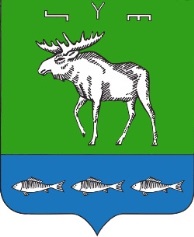 АДМИНИСТРАЦИЯ СЕЛЬСКОГО ПОСЕЛЕНИЯ БАЛА-ЧЕТЫРМАНСКИЙ СЕЛЬСОВЕТ МУНИЦИПАЛЬНОГО РАЙОНА ФЕДОРОВСКИЙ РАЙОН РЕСПУБЛИКИ БАШКОРТОСТАН 